		Probably Tlingit artist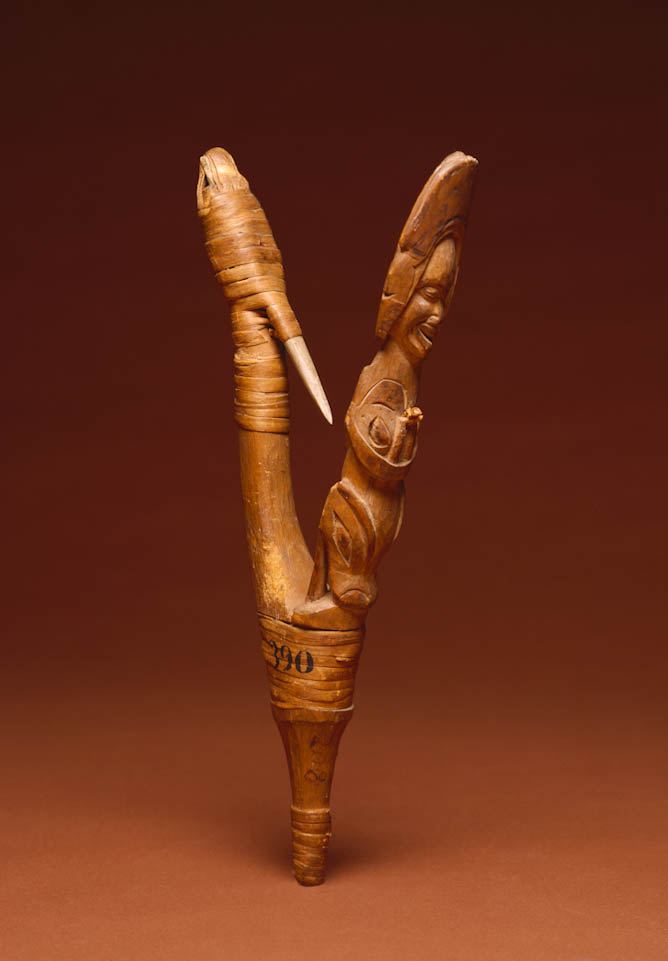 		Fishhook, about 1800		Wood, bone, spruce root		Alaska, Pacific Northwest Coast, United States		L: 8 7/8 in, W: 5 1/2 in, D: 2 in (L: 22.5 cm, W: 14.0 cm, D: 5.1 cm)		Gift of Clifford Crowninshield and Mayhew Folger, 1802		E3548Made to catch halibut, one of the largest fishes in the North Pacific OceanUsually carved by the fisherman, and imbued with supernatural powers to help with the catchThis V-shaped fishhook is comprised of two wooden arms lashed together; a bone barb is attached to one, and the fisherman's spirit helpers are on the other. On this hook, a human, with a spiny sculpin (fish) on his head, stands on top of a sea creature.